Publicado en Barcelona  el 14/11/2019 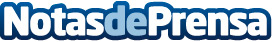 Avantgarde Tattoo celebra el Vintage 3D Flash DayTatuajero Cósmico compartirá este 15 de noviembre sus últimos diseños vintage 3D en el estudio barcelonés AVANTGARDE TATTOO CDatos de contacto:Avantgarde Tattoo BarcelonaWhatsapp: +34 658 107 607  +34 930 247 011Nota de prensa publicada en: https://www.notasdeprensa.es/avantgarde-tattoo-celebra-el-vintage-3d-flash Categorias: Artes Visuales Eventos http://www.notasdeprensa.es